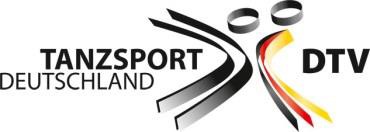 Vorläufige AnmeldungAusbildung TR A Standard/Latein
110 Lerneinheiten
60 LE üfl./50 LE fl. je Turnierart  Anmeldung an: B. von Daake per E-Mail:  vonDaake@tanzsport.de Eingangsprüfung: Dezember 2020 Bad Harzburg Vortanzen alle Tänze als Herr und als Dame
BvD/2020NameAnschrift/PLZTel/Fax/MobilLizenzenÜbungsleiter/TrainerWertungsrichterTurnierleitergeb. amE-MailUnterschrift